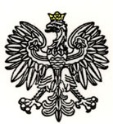 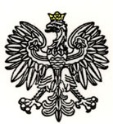 Warszawa, 21.04.2023 r.  Dotyczy: .postępowania o  udzielenie  zamówienia publicznego w trybie przetargu nieograniczonego pn.: Świadczenie usług telekomunikacyjnych w zakresie usług telefonii komórkowej, nr ref.: WZP-685/23/45/Ł. Wydział Zamówień Publicznych KSP, działając w imieniu Zamawiającego, 
na podstawie art. 135 ust. 2 i 6 z dnia 11 września 2019 r. Prawo zamówień publicznych (t. j. Dz. U. z 2022 r. poz. 1710, ze zm. zwanej dalej ”ustawą”), uprzejmie informuje o treści wniosków o wyjaśnienie treści Specyfikacji Warunków Zamówienia (SWZ) i udzielonych przez Zamawiającego odpowiedziach.Pytanie nr 1 Tytuły następujących zadań:Zadanie nr 3–świadczenie usług w zakresie mobilnego dostępu do Internetu w sieci komórkowej T-Mobile;Zadanie nr 4 - świadczenie usług w zakresie mobilnego dostępu do Internetu w sieci komórkowej OrangeZadanie nr 5 - świadczenie usług w zakresie mobilnego dostępu do Internetu w sieci komórkowej Plus;Zadanie nr 6 - świadczenie usług w zakresie mobilnego dostępu do Internetu w sieci komórkowej T-Mobile wraz ze stałym adresem IPZadanie nr 11 –świadczenie usług w sieci komórkowej Wykonawcy dla 10 szt. numerów kart SIM w sieci komórkowej T-MobileZadanie nr 12 - świadczenie usług w sieci komórkowej Wykonawcy dla 10 szt. numerów kart SIM w sieci komórkowej Orangea także w części ich opisy, sugerują, że te zadania powinny obejmować świadczenie usług w sieciach komórkowych konkretnych operatorów. Tymczasem:z SWZ wynika „Zamawiający dopuszcza powierzenie wykonania części zamówienia Podwykonawcy, z zastrzeżeniem ust. 10. (III, ust. 8 SWZ)z SWZ wynika „Zamawiający zastrzega obowiązek osobistego wykonania kluczowego zadania dotyczącego zamówienia na usługę tj. zapewnienia dostępu do sieci na obszarach objętych deklarowanym zasięgiem (nie mniej niż 96% pokrycia na obszarze całego kraju) oraz deklarowaną prędkością transmisji danych (zgodnie z publikowanymi mapami zasięgów), na poziomie umożliwiającym realizację transmisji danych w każdych warunkach.” (III, ust. 10 SWZ)z SWZ wynika „Zamawiający dopuszcza powierzenie wykonania części zamówienia Podwykonawcy, z zastrzeżeniem ust. 10. (III, ust. 8 SWZ)z SWZ wynika „Wykonawca może złożyć ofertę na jedno, dwa trzy lub więcej Zadań. W każdym Zadaniu Wykonawca może Wykonawca może złożyć tylko jedną ofertę.” (XI, ust. 1 SWZ)we wzorach Oferty wykonawcy do poszczególnych zadań, Zamawiający, bez wyjątku przewidział możliwość złożenia oświadczenia czy dostawa będzie zrealizowana własnymi siłami/z pomocą podwykonawcy. np. z opisu Zadania nr 6 jednoznacznie wynika, że: „Przedmiotem zamówienia jest świadczenie usług telekomunikacyjnych usług telefonii komórkowej w sieci Plus dla 10 szt. nowych kart SIM.”np. z opisu Zadania nr 11 jednoznacznie wynika, że: „Przedmiotem zamówienia jest świadczenie usług telekomunikacyjnych usług telefonii komórkowej w sieci T-Mobile dla 10 szt. nowych kart SIM.”W związku z powyższym, Wykonawca prosi o wyjaśnienie zależności pomiędzy tymi wymaganiami albo potwierdzenie, że wskazanie nazw operatorów w zadaniach 3, 4, 5, 6, 12, 11 i 13 ma tylko charakter informacyjno-porządkowy dla Zamawiającego i każde z tych zadań może obejmować świadczenie usług w sieci komórkowej danego Wykonawcy.Odpowiedź na pytanie nr 1:Zamawiający wyjaśnia, że we wskazanych w pytaniu zadaniach Zamawiający przewiduje zakup usług świadczonych w konkretnej sieci telekomunikacyjnej. Zamawiający dopuszcza również świadczenie usług przy pomocy podwykonawcy. Zamawiający zastrzega osobisty obowiązek wykonania kluczowego zadania dotyczącego zamówienia na usługę (zgodnie z Rozdział III. ust 8-10 SWZ). Pytanie nr 2Wykonawca prosi o:potwierdzenie, że jeżeli Zamawiający wymaga „zapewnienia w ramach abonamentu, nielimitowane: połączeniagłosowe ze wszystkimi krajowymi numerami komórkowymi i stacjonarnymi oraz SMS-y i MMS-y do wszystkich krajowych sieci komórkowych;” to takie nielimitowane połączenia/SMSy/MMSy dotyczą tylko zwykłych połączeń i nie obejmują połączeń na numery o podwyższonej płatności.Odpowiedź na pytanie nr 2:Zamawiający potwierdza , że nielimitowane połączenia/SMSy/MMSy dotyczą tylko zwykłych połączeń i nie obejmują połączeń na numery o podwyższonej płatności.Pytanie nr 3potwierdzenie, że Zamawiający akceptuje fakt, iż niektórzy Wykonawcy stopniowo wyłączają technologię 3G (UMTS/HSPA) i korzystanie z usług w oparciu o technologię 3G na poszczególnych obszarach nie będzie możliwe. Niektórzy wykonawcy przewidują, że całkowite wyłączenie technologii 3G nastąpi w kwietniu 2023 r. i od tej daty dostęp do usług w oparciu o technologię 3G nie będzie możliwy. Przedsiębiorcy telekomunikacyjni odchodzą bowiem od standardu 3G na rzecz nowszych technologii.Odpowiedź na pytanie nr 3:Zamawiający informuje, że możliwe będzie wyłączanie przez Wykonawcę starszych technologii sygnału. Pytanie nr 4Zgodnie z SWZ i wzorami umów Zamawiający wymaga m.in. 1)	świadczenia usług na poziomie umożliwiającym realizację transmisji danych w każdych warunkach (m.in. III, ust. 10 SWZ). 2)	zapewnienia dostępu do sieci telefonii komórkowej na terenie całej Polski oraz za granicą w ramach usługi roamingu na poziomie umożliwiającym realizacje transmisji danych  w każdych warunkach  - dotyczy wzory umów: § 1 ust. 4 lit. h i ust. 13 lit. h dla zadania nr 1, 3, 4, 5, 7,8  § 1 ust. 4 lit. e i ust. 13  lit. e dla zadania nr 2, 6, 9 § 1 ust. 4 lit. f i ust. 12  lit. f dla zadania nr 10§ 1 ust. 4 lit. g i ust. 12  lit. g dla zadania nr 11, 12, 133)	zapewnienia dostępu do sieci na obszarach objętych deklarowanym zasięgiem (nie mniej niż 96% pokrycia na obszarze całego kraju) oraz deklarowaną prędkością transmisji danych (zgodnie z publikowanymi mapami zasięgów), na poziomie umożliwiającym realizację transmisji danych w każdych warunkachWykonawca zwraca się o usunięcie w takich wymaganiach zastrzeżenia „w każdych warunkach”.  Cechą sieci mobilnej Wykonawców jest to, że jej zasoby są ograniczone i zmienne. Prędkość przesyłania danych w związku z korzystaniem z usług dostępu do internetu zależy między innymi od takich czynników, jak obciążenie stacji nadawczej, siły odbieranego sygnału stacji nadawczej, technologii czy maksymalnych prędkości dostępnych w urządzeniach, z których korzysta abonent, a także od warunków atmosferycznych. Z uwagi na powyższe czynniki, Wykonawca nie może zagwarantować osiągnięcia poziomu umożliwiającego realizację transmisji danych w każdych warunkach.Odpowiedź na pytanie nr 4:Zamawiający podtrzymuje postanowienia SWZ w zakresie objętym pytaniem. Pytanie nr 5Dodatkowo w przypadku wymagania „zapewnienia dostępu do sieci telefonii komórkowej na terenie całej Polski oraz za granicą w ramach usługi roamingu na poziomie umożliwiającym realizacje transmisji danych  w każdych warunkach” Wykonawca zwraca się o usunięcie z takich wymagań zastrzeżenia „zapewnienia dostępu do sieci telefonii komórkowej za granicą w ramach usługi roamingu na poziomie umożliwiającym realizacje transmisji danych w każdych warunkach” bowiem Wykonawca nie ma wpływu na jakość usług świadczonych w roamingu. Połączenie realizowane są bowiem z wykorzystaniem sieci danego operatora zagranicznego i jakość i zakres jego usług może odbiegać od usługi świadczonych przez Wykonawcę.Odpowiedź na pytanie nr 5:Zamawiający podtrzymuje postanowienia SWZ w zakresie objętym pytaniem. Pytanie nr 6Wykonawca zwraca się z pytaniem, czy Zamawiający dopuszcza zmianę liczenia terminu zapłaty faktury w taki sposób, aby termin płatności liczony był od daty wystawienia faktury a nie od jej otrzymania przez Zamawiającego, przy założeniu, że Wykonawca zobowiąże się doręczyć Zamawiającemu fakturę nie później niż w terminie 7 dni od jej wystawienia a uchybienie temu terminowi spowoduje odpowiednie wydłużenie tego terminu o każdy dzień uchybienia.Odpowiedź na pytanie nr 6:Zamawiający podtrzymuje postanowienia SWZ w zakresie objętym pytaniem. Pytanie nr 7Zgodnie z projektami umów i OPZ, za termin zapłaty wynagrodzenia należnego Wykonawcy uważa się dzień obciążenia rachunku bankowego Zamawiającego. Wykonawca zwraca się do Zamawiającego o zmianę przedmiotowego postanowienia w taki sposób, aby za termin płatności wynagrodzenia dla Wykonawcy uznać dzień uznania rachunku bankowego WykonawcyOdpowiedź na pytanie nr 7:Zamawiający podtrzymuje postanowienia SWZ w zakresie objętym pytaniem. Pytanie nr 8Wykonawca zwraca się z prośbą o wydłużenie terminów w § 4 ust. 2 projektów umów (wszystkie zadania)  w szczególności w § 4 ust. 2 lit. b, gdyż są rażąco krótkie. Niezależnie wyłączenie z zakresu tego postanowienia usług roamingu, bowiem Wykonawca nie ma wpływu na jakość usług świadczonych w roamingu a ustalenie w tak krótkim czasie (1 dnia roboczego) jakikolwiek kwestii z partnerem roamingowym z dużym prawdopodobieństwem może okazać się nierealne.Odpowiedź na pytanie nr 8:Zamawiający podtrzymuje postanowienia SWZ w zakresie objętym pytaniem. Pytanie nr 9Wykonawca zwraca się z prośbą o usunięcie z projektów umów (wszystkie zadania ) § 5 ust. 7 i 8. Zdaniem Wykonawcy takie zobowiązanie Wykonawcy ma uzasadnienie na gruncie PZP jedynie w przypadku zamówień na roboty budowlane.Odpowiedź na pytanie nr 9:Zamawiający podtrzymuje postanowienia SWZ w zakresie objętym pytaniem. Pytanie nr 10Wykonawca zwraca się z pytaniem, czy Zamawiający dopuszcza:1)	zmianę § 7 ust. 3 projektów umów (wszystkie zadania) w następującym zakresie dotychczasowa treść postanowienia: „Zamawiający zastrzega sobie prawo do dochodzenia odszkodowania uzupełniającego, przewyższającego wartość kar, do wysokości rzeczywiście poniesionej szkody” otrzyma nowe brzmienie: „Zamawiający zastrzega sobie prawo do dochodzenia odszkodowania uzupełniającego, przewyższającego wartość kar, do wysokości rzeczywiście poniesionej szkody. Całkowita odpowiedzialność Wykonawcy jest ograniczona do maksymalnego łącznego wynagrodzenia umownego brutto, o którym mowa w § 10 ust. 1 Umowy. Odpowiedzialność wykonawcy z tytułu utraconych korzyści jest wyłączona.” Wskazanie maksymalnej wysokości odpowiedzialności pozwala Wykonawcom na oszacowanie ryzyka kontraktowego i uwzględnienie go w wycenie (przy czym zachodzi prawidłowość, że im wyższy limit odpowiedzialności, tym konieczność nałożenia wyższego narzutu na cenę pod to ryzyko).Odpowiedź na pytanie nr 10:Zamawiający podtrzymuje postanowienia SWZ w zakresie objętym pytaniem. Pytanie nr 11Wykonawca zwraca się z pytaniem, czy Zamawiający dopuszcza:2)	zmianę § 7 ust. 4 projektów umów (wszystkie zadania) w następującym zakresie dotychczasowa treść postanowienia: „Wykonawca nie będzie obciążany karami, jeżeli do niewykonania lub nienależytego wykonania umowy doszło z powodu okoliczności, za które ponosi odpowiedzialność Zamawiający lub z powodu działania tzw. siły wyższej” otrzyma nowe brzmienie: „Wykonawca nie będzie obciążany karami, jeżeli do niewykonania lub nienależytego wykonania umowy doszło nie z jego winy, z powodu okoliczności, za które ponosi odpowiedzialność Zamawiający, lub z powodu działania tzw. siły wyższej.” Wykonawca nie powinien ponosić również odpowiedzialność jeśli nie można mu przypisać winy.Odpowiedź na pytanie nr 11:Zamawiający podtrzymuje postanowienia SWZ w zakresie objętym pytaniem. Pytanie nr 12Wykonawca zwraca się z prośbą o potwierdzenie, że zobowiązanym do kontrolowania wartości umów, będzie Zamawiający, zaś przekroczenie wartości danej umowy nie ogranicza uprawnienia Wykonawcy do otrzymania wynagrodzenia za wykonaną usługę. Wykonawca zwraca uwagę, że to Zamawiający będzie zarządzał usługami z których będzie korzystał.Odpowiedź na pytanie nr 12:Zamawiający podtrzymuje postanowienia SWZ w zakresie objętym pytaniem. Pytanie nr 13Wykonawca prosi o: 1)	wykreślenie z wymagania zawartego w pkt 2.8.1. opisu dla zadania nr 1, 7, 8/ pkt 2.9.1. opisu dla zadania nr 11, 12, 13 – zgodnie z którym Zamawiający wymaga „jednakowej ceny w ramach abonamentu i poza nim w zakresie dodatkowych usług płatnych oferowanych przez Wykonawcę (zgodnie z aktualnie obowiązującym cennikiem usług operatora) tj.: (…) usługi w roamingu (połączenia głosowe, transmisja danych wiadomości SMS, MMS)” ponieważ cechą połączeń w roamingu jest różnicowane stawek za połączenia w zależności strefy roamingowej w której przebywa użytkownik;2)	wykreślenie z wymagania zawartego w pkt 2.8.2. opisu dla zadania nr 1, 7, 8/ pkt 2.9.2. opisu dla zadania nr 11, 12, 13 – zgodnie z którym Zamawiający wymaga „jednakowej ceny w ramach abonamentu i poza nim w zakresie dodatkowych usług płatnych oferowanych przez Wykonawcę (zgodnie z aktualnie obowiązującym cennikiem usług operatora) tj.: (…) połączenia głosowe, SMS-y, MMS-y do zagranicznych operatorów lub dostawców usług sieci komórkowych i stacjonarnych” ponieważ cechą połączeń na numery zagraniczne jest różnicowane stawek za połączenia w zależności kierunku połączenia międzynarodowego (kraju do którego zostało wykonane połączenie);3)	wykreślenie wymagania zawartego w pkt 2.8.3. opisu dla zadania nr 1, 7, 8/ pkt 2.9.3. opisu dla zadania nr 11, 12, 13 – zgodnie z którym Zamawiający wymaga „jednakowej ceny w ramach abonamentu i poza nim w zakresie dodatkowych usług płatnych oferowanych przez Wykonawcę (zgodnie z aktualnie obowiązującym cennikiem usług operatora) tj.: (…) połączenia głosowe z numerami Premium oraz o podwyższonej opłacie m.in. 70xx-79xxx; 80xx-85xx; 910xx-925xx; 90xxxx-909xxx” ponieważ cechą połączeń na numery premium jest różnicowane stawek za połączenia w zależności od rodzaju numeru premium na który wykonane zostało połączeń/z którego odebrane zostało połączenie.4)	wykreślenie wymagania zawartego w pkt 2.8.4. opisu dla zadania nr 1, 7, 8/ pkt 2.9.4. opisu dla zadania nr 11, 12, 13 – zgodnie z którym Zamawiający wymaga „jednakowej ceny w ramach abonamentu i poza nim w zakresie dodatkowych usług płatnych oferowanych przez Wykonawcę (zgodnie z aktualnie obowiązującym cennikiem usług operatora) tj.: (…) SMS-y i MMS-y na numery Premium” ponieważ cechą połączeń na numery premium jest różnicowane stawek za połączenia w zależności od rodzaju numeru premium na który wykonane zostało połączeń/z którego odebrane zostało połączenie.Odpowiedź na pytanie nr 13:Zamawiający podtrzymuje postanowienia SWZ w zakresie objęte pytaniami. Pytanie nr 14Wykonawca prosi o modyfikację wymagania zawartego w 4.5.  opisu dla zadania nr 1, 7, 11, 12 i 13 poprzez usunięcie fragmentu: „Zaoferowane Cesjonariuszowi warunki umowy w okresie min. 12 miesięcy będą nie gorsze niż w obecnej umowie.”  Cesja powinna polegać wyłącznie na przyjęciu numeru i umożliwieniu osobie fizycznej zawarcia umowy na warunkach ogólnodostępnych promocji dla konsumentów. Zamawiający nie powinien wymagać od Wykonawcy możliwości przejęcia numeru na nie gorszych warunkach niż warunki zawarte w umowie o świadczenie usług z Zamawiającym. Warunki te zostały dostosowane do wymagań Zamawiającego zgodnie z wymaganiami SWZ i odzwierciedlenie ich w ofercie konsumenckiej nie znajduje uzasadnienia. Wykonawca zwraca również uwagę, że w przypadku osoby fizycznej (konsumenta, a nawet osoby prowadzącej działalność gospodarczą) przepisy prawa przewidują szczególną ochronę i obowiązki które powinien spełnić Wykonawca przy zawarciu umowy i świadczeniu usług (ustawa o prawach konsumenta, ustawa prawo telekomunikacyjne). Umowy, regulaminy, cenniki, procesy obsługowe i inne dokumenty stosowane w relacjach z klientami biznesowymi, nie muszą spełniać rygorystycznych wymagań prawnychOdpowiedź na pytanie nr 14:Zamawiający podtrzymuje postanowienia SWZ w zakresie objętym pytaniem. Pytanie nr 15Odnośnie zapisu SWZ, 4. Obsługa Zamawiającego, pkt 4.5. Wykonawca nie może oferować osobom indywidualnym warunków niestandardowych, dedykowanych dla klientów kluczowych, taki proceder ma charakter fraudogenny, dodatkowo prawnie nie możemy oferować ofert biznesowych użytkownikom indywidualnym. Wykonawca proponuje zmianę tak, żeby cesjonariusz mógł wybrać dowolną ofertę z dostępnych dla niego u wykonawcy w ramach swojego statusu prawnego.Odpowiedź na pytanie nr 15:Zamawiający podtrzymuje postanowienia SWZ w zakresie objętym pytaniem. Pytanie nr 16Czy Zamawiający wyrazi zgodę na wysyłkę faktury w postaci elektronicznej na wybrany adres mailowy?Odpowiedź na pytanie nr 16:Zamawiający informuje, że możliwe w ramach realizacji umowy jest rozwiązanie opisane w pytaniu. Pytanie nr 17Ponadto prosimy o rezygnację z wymogu dostarczania billingów na płycie CD .Odpowiedź na pytanie nr 17:Zamawiający informuje, że  wyraża zgodę na dostarczanie bilingów w formie elektronicznej poprzez aplikację udostępnioną przez wykonawcę lub dostarczania billingów na płycie cd.Pytanie nr 18Dotyczy SZCZEGÓŁOWY OPIS PRZEDMIOTU ZAMÓWIENIA -dla Zadania nr 1 (450 szt.)Rozdz. III., ust. 6., 3. opis usługi, 3.5. Proszę o potwierdzenie, że ilekroć Zamawiający mówi o adresie IP w obrębie Prywatnego APN, to czy Zamawiający ma na myśli Stały Prywatny Adres IP ?Odpowiedź na pytanie 18: Zamawiający informuje, że w obrębie Prywatnego APN Urządzenia Zamawiającego powinny otrzymać stały adres IP, może on pochodzić z puli adresów prywatnych.Pytanie nr 19Dotyczy SZCZEGÓŁOWY OPIS PRZEDMIOTU ZAMÓWIENIA -dla Zadania nr 2 i nr 6 Rozdz. I., ust. 1., lit. g) Czy Zamawiający uzna za rozwiązanie równoważne, jeśli opłata za stały publiczny adres IP będzie wydzielona od opłaty za numer lecz pod warunkiem, że łączna opłata za numer i adres IP będzie tożsama z opłatą za abonament zaoferowaną w Formularzu Ofertowym dla zadania nr 2?Jeśli numer nie będzie posiadał uruchomionego adresu IP, to opłata abonamentowa za numer będzie pełna opłacie zaoferowanej w Formularzu Ofertowym.Odpowiedź na pytanie nr 19:Zamawiający dokonał zmiany SWZ w zakresie objętym w pytaniu – pismo z dn. 21.04.2023 r. nr ref.: WZP – 1022/685/23. Odpowiedzi na pytania do treści SWZ są wiążące dla stron i muszą być uwzględnione 
w składanych ofertach. Podpis na oryginale:\-\ Marta Gawracz